DSC Business Evaluation Report (BER)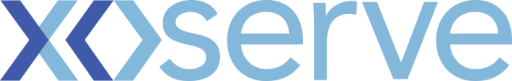 Please send completed form to: box.xoserve.portfoliooffice@xoserve.comDocument Version HistoryTemplate Version HistoryChange TitleUK Link Future Release – June 19Xoserve Reference Number (XRN)4732Xoserve Project ManagerCatrin MorganEmail AddressCatrin.morgan@xoserve.comContact Number01216232104Target Change Management Committee Date9th January 2019Section 1: In ScopeSection 1: In ScopeThe scope of the June 19 release consists of 3 XRNs (1 Change Proposal and 2 Change Requests) and is due to implemented in June 2019. Work on this delivery commenced in October 2018. It was agreed that an EQR would not be required for this delivery in ChMC on October 10th. Further details of the changes in scope can be found below:(CP – XRN 4687): Large Supply Point (LSP) Priority Service Register (PSR)– The change would ensure that Shippers are able to meet their license obligations by allowing vulnerable customer information to be recorded centrally on the confirmation of an LSP. As per the CP, this change is 100% Shipper funded  (CR-XRN 4676): Reconciliation Issues with Reads Recorded between D-1 to D-5 incorrectly -  This change would address the exceptions which have been created since Nexus Go-Live, as a result of 2 reads being present in SAP for the same date, due to Shippers submitting reads on Class 4 Supply Meter Points dated between D-5 and D-1 of the transfer effective date. As per the CR, this change is internally funded by Xoserve(CR- XRN 4670): Reject a Replacement Read, Where the Read Provided is Identical to That Already Held in UKL for the Same Read Date - Shippers are currently submitting replacement readings that are for the same read date, read value, and read (TZZ value) to the current read recorded in UK Link. As a result, zero consumptions are being created which are generating exceptions. This change would aim to prohibit these exceptions going forward and eliminate the need to undertake manual consumption adjustments. As per the CR, this change is internally funded by Xoserve The scope of the June 19 release consists of 3 XRNs (1 Change Proposal and 2 Change Requests) and is due to implemented in June 2019. Work on this delivery commenced in October 2018. It was agreed that an EQR would not be required for this delivery in ChMC on October 10th. Further details of the changes in scope can be found below:(CP – XRN 4687): Large Supply Point (LSP) Priority Service Register (PSR)– The change would ensure that Shippers are able to meet their license obligations by allowing vulnerable customer information to be recorded centrally on the confirmation of an LSP. As per the CP, this change is 100% Shipper funded  (CR-XRN 4676): Reconciliation Issues with Reads Recorded between D-1 to D-5 incorrectly -  This change would address the exceptions which have been created since Nexus Go-Live, as a result of 2 reads being present in SAP for the same date, due to Shippers submitting reads on Class 4 Supply Meter Points dated between D-5 and D-1 of the transfer effective date. As per the CR, this change is internally funded by Xoserve(CR- XRN 4670): Reject a Replacement Read, Where the Read Provided is Identical to That Already Held in UKL for the Same Read Date - Shippers are currently submitting replacement readings that are for the same read date, read value, and read (TZZ value) to the current read recorded in UK Link. As a result, zero consumptions are being created which are generating exceptions. This change would aim to prohibit these exceptions going forward and eliminate the need to undertake manual consumption adjustments. As per the CR, this change is internally funded by Xoserve Section 2: Out of ScopeSection 2: Out of ScopeAny other changes outside of the scope specified aboveAny other changes outside of the scope specified aboveSection 3: Funding required to deliver the changeSection 3: Funding required to deliver the change CP 4687 - Large Supply Point (LSP) Priority Service Register (PSR):CR 4670 - Reject a Replacement Read, Where the Read Provided is Identical to That Already Held in UKL for the Same Read DateCR 4676 - Reconciliation Issues with Reads Recorded between D-1 to D-5 incorrectlyTotal external costs of delivering XRN 4687 only: £58,352.67* Noted internal Xoserve resource costs of delivering XRN 4687 only: £37,386.83*Total is inclusive of 3% contingency, totalling £1666.67; therefore, the estimated total for delivery is expected to be in the region of £56,686.00 CP 4687 - Large Supply Point (LSP) Priority Service Register (PSR):CR 4670 - Reject a Replacement Read, Where the Read Provided is Identical to That Already Held in UKL for the Same Read DateCR 4676 - Reconciliation Issues with Reads Recorded between D-1 to D-5 incorrectlyTotal external costs of delivering XRN 4687 only: £58,352.67* Noted internal Xoserve resource costs of delivering XRN 4687 only: £37,386.83*Total is inclusive of 3% contingency, totalling £1666.67; therefore, the estimated total for delivery is expected to be in the region of £56,686.00Section 4: Estimated impact of the service change on service chargesSection 4: Estimated impact of the service change on service chargesThe service line outlined in the below table is solely reflective of XRN 4687 - Large Supply Point (LSP) Priority Service Register (PSR), as it is the only externally funded change within the June 19 release.No operational costs are expected post-delivery of the change. Delivery is inclusive of the following high-level phases: Design, Build, Test, Implementation and Post Implementation Support. If this assumption alters during the course of the delivery, a further BER will be raised to express any changes for ChMC approval.The service line outlined in the below table is solely reflective of XRN 4687 - Large Supply Point (LSP) Priority Service Register (PSR), as it is the only externally funded change within the June 19 release.No operational costs are expected post-delivery of the change. Delivery is inclusive of the following high-level phases: Design, Build, Test, Implementation and Post Implementation Support. If this assumption alters during the course of the delivery, a further BER will be raised to express any changes for ChMC approval.Section 5: Project plan for delivery of the changeSection 5: Project plan for delivery of the changeSection 6: Additional information relevant to the proposed service changeSection 6: Additional information relevant to the proposed service changeThere is a risk of increased project spend should unforeseen issues occur which result in additional effort, rework or delays to the project schedule.There is a risk of increased project spend should unforeseen issues occur which result in additional effort, rework or delays to the project schedule.VersionStatusDateAuthor(s)Summary of ChangesVersionStatusDateAuthor(s)Summary of Changes1.0Approved15/06/18Rebecca PerkinsDocument approved at CHMC External Workgroup2.0Approved19/12/18Heather SpensleyMoved onto Xoserve’s new Word template in line with new branding